视频转码服务用户使用指南一：运行环境准备:（1）Redis缓存服务器: https://www.huaweicloud.com/product/dcs.html 请购买和视频转码服务器相同的区域,然后设置密码.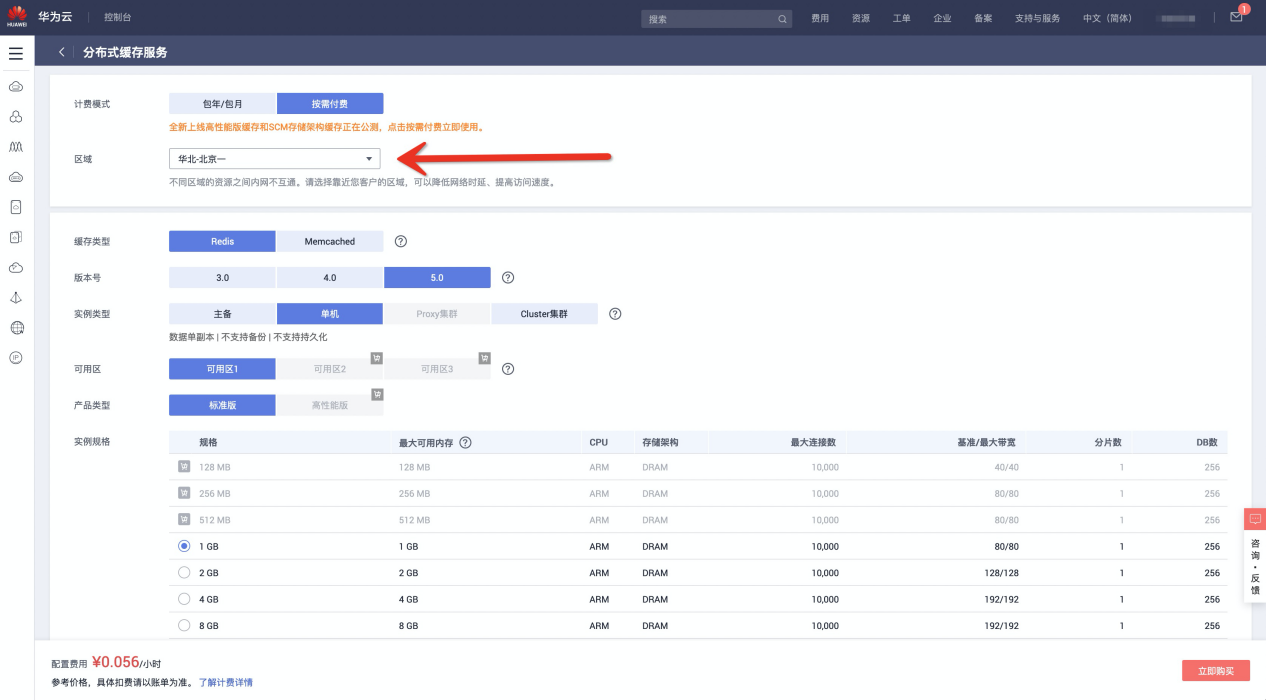 （2）开通以后记录相关信息, 连接地址,密码为购买过程中设置的密码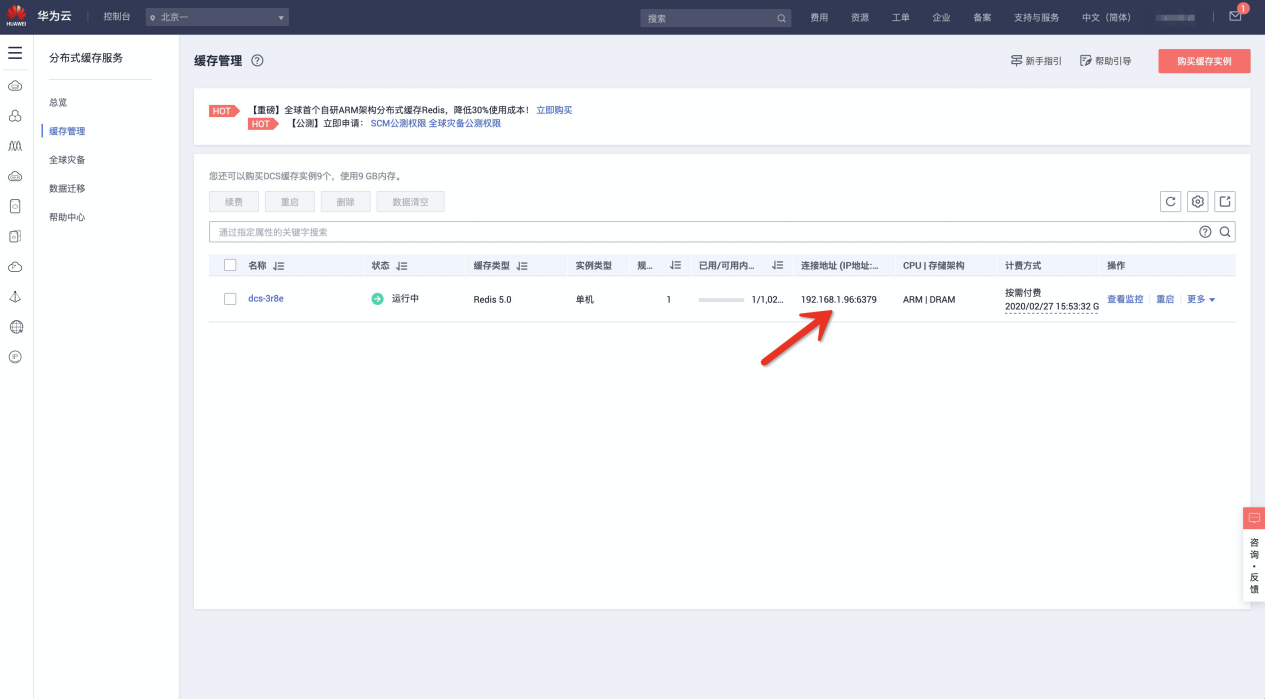 （3）MongoDB数据库: https://www.huaweicloud.com/product/dds.html 请购买和视频转码服务器相同的区域,然后设置密码.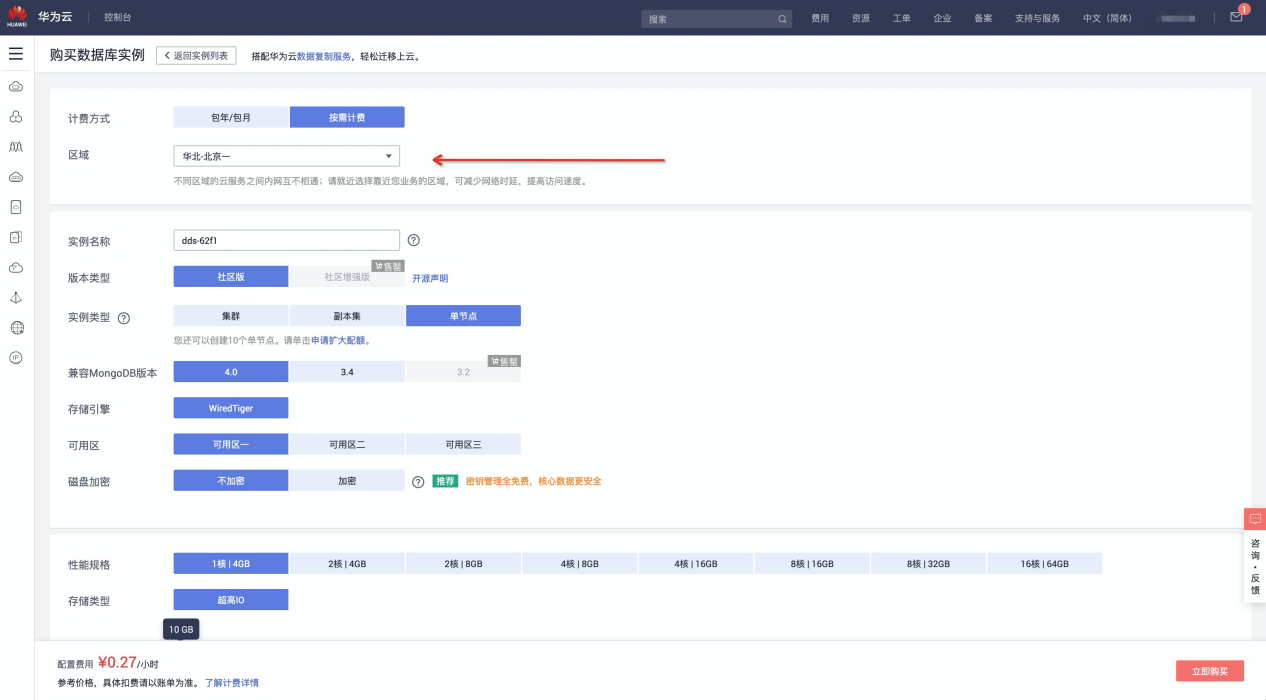 （4）购买完成之后回到实例列表,点击实例名称进入实例详情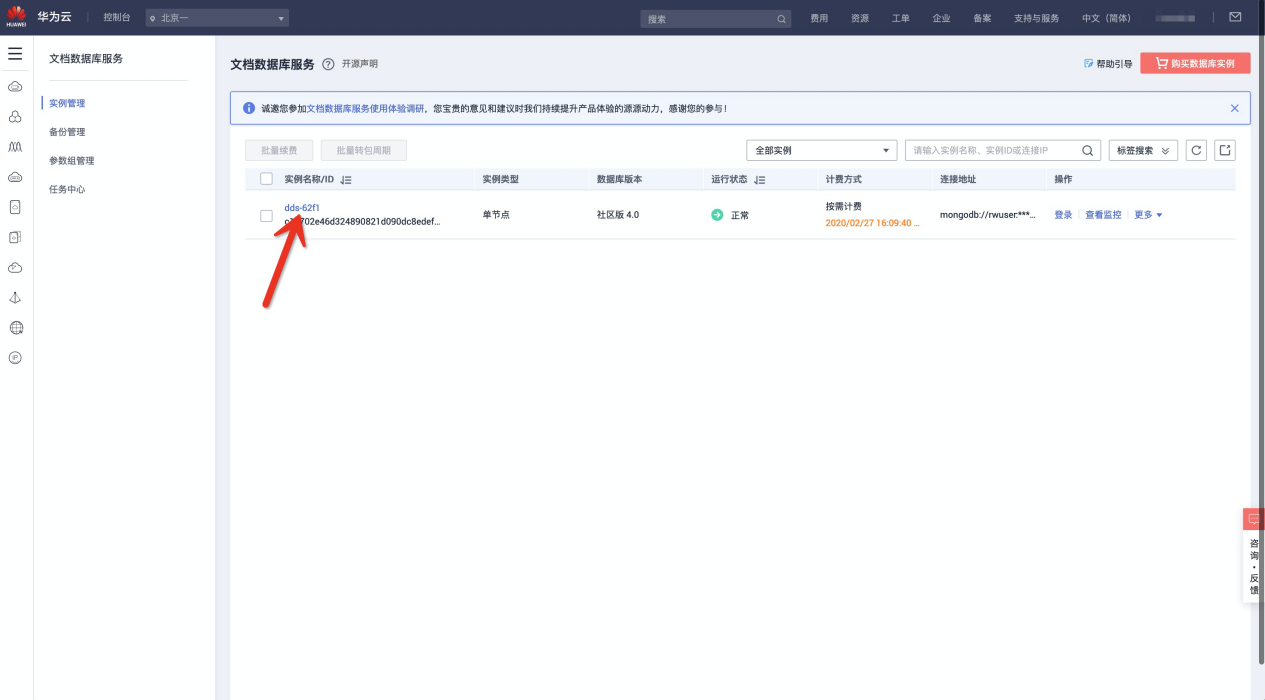 （5）在实例详情复制数据库的连接信息: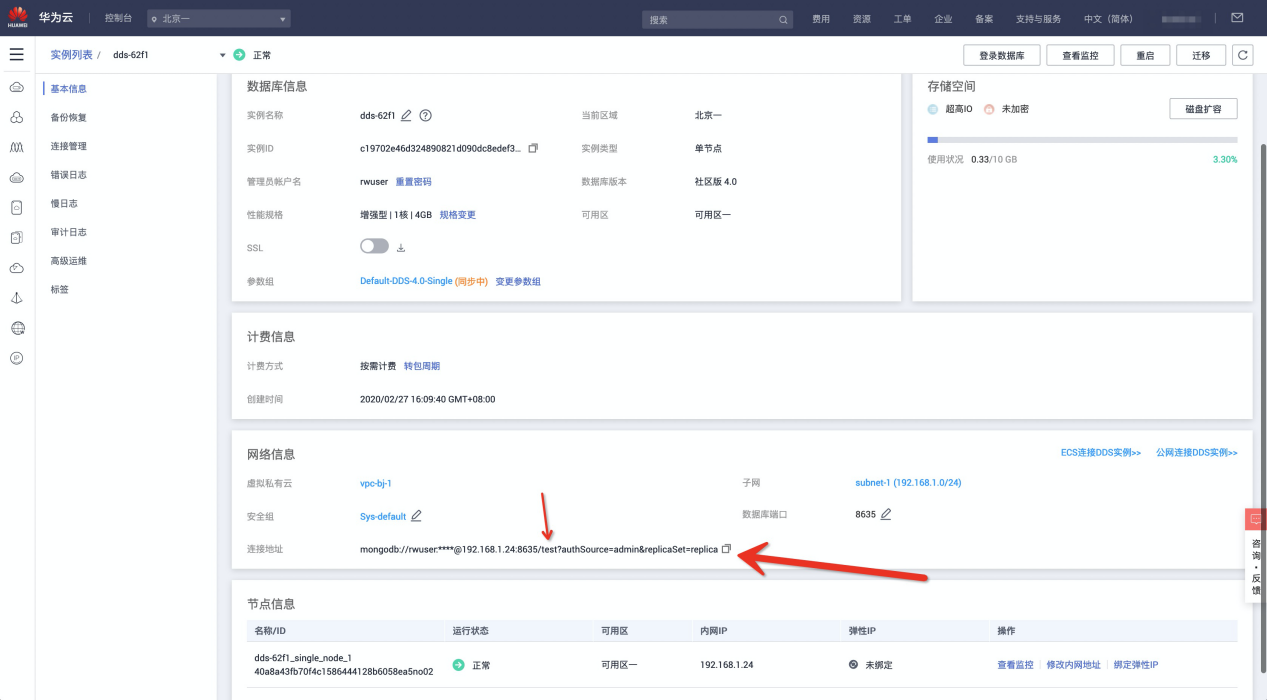 （6）回到购买的云服务器,使用vim编辑vps目录下面的config.py文件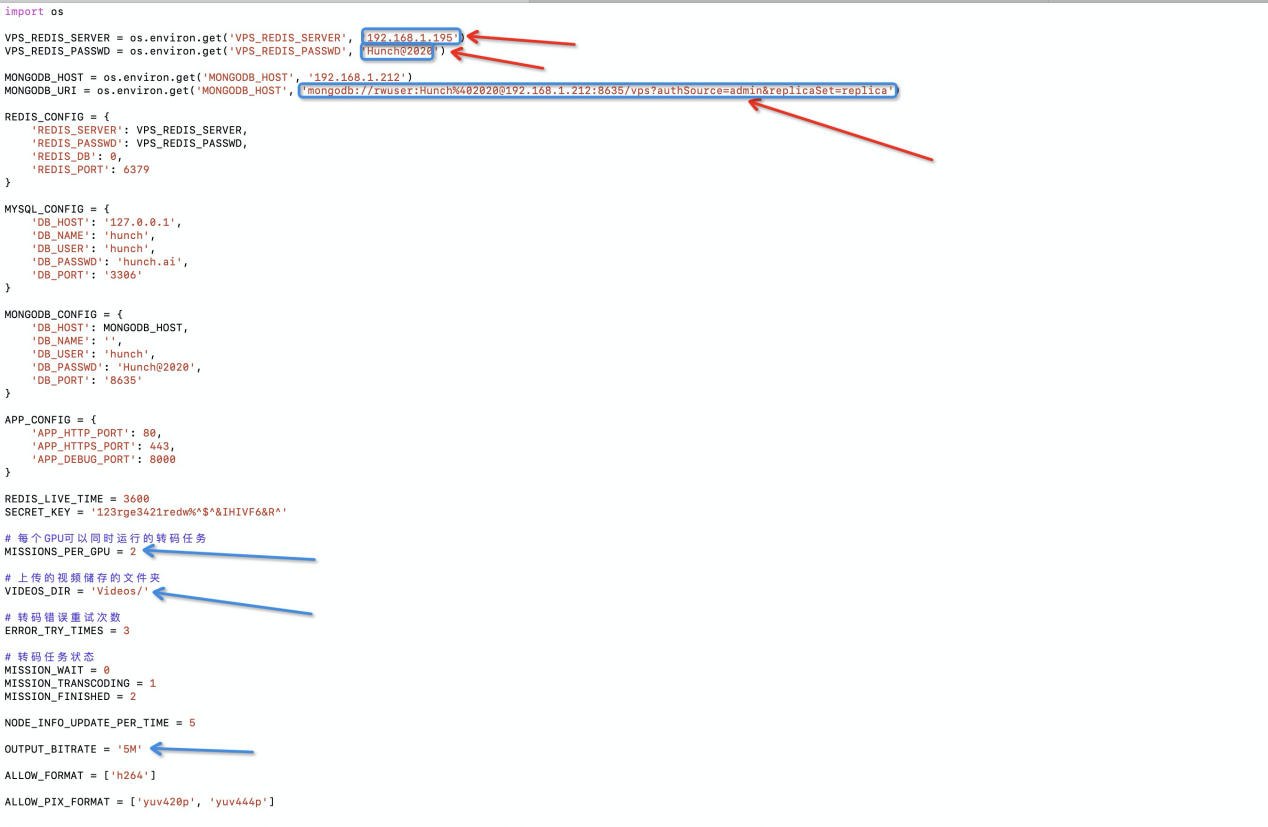 至上而下,第一个蓝色框中的是Redis的服务器IP地址,修改成你刚才购买的Redis服务的连接地址,第二个蓝色框中的是Redis的服务器连接密码,修改成你刚才购买Redis服务时候设置的.第三个蓝色框中的是MongoDB的连接URL,你刚才从MongoDB实例详情页面复制的可能是这样子的格式:mongodb://rwuser:****@192.168.1.24:8635/test?authSource=admin&replicaSet=replica请把其中的星号(*)换成你购买时候设置的密码.并且将其中的test改成vps再往下看,你还可以自定义转码输出的码率,每个GPU可以同时开始的转码任务数量,还有创建转码任务时候,视频资源的储存路径,我们建议同时购买华为云的STS服务,并将其挂载到你设定的目录.（6）保存config.py的编辑,回到云服务器.二、运行转码服务:（1）进入vps目录:cd /root/vps（2）启动Web服务,运行 nohup python3.7 Starter.py &（3）启动转码任务队列, nohup python3.7 Node_daemon > node.log &三、测试转码服务浏览器里边打开服务器的IP,如果看到如下页面,说明转码服务已经启动,该页面并不具备真实功能,只为进行测试Web服务是否正常启动。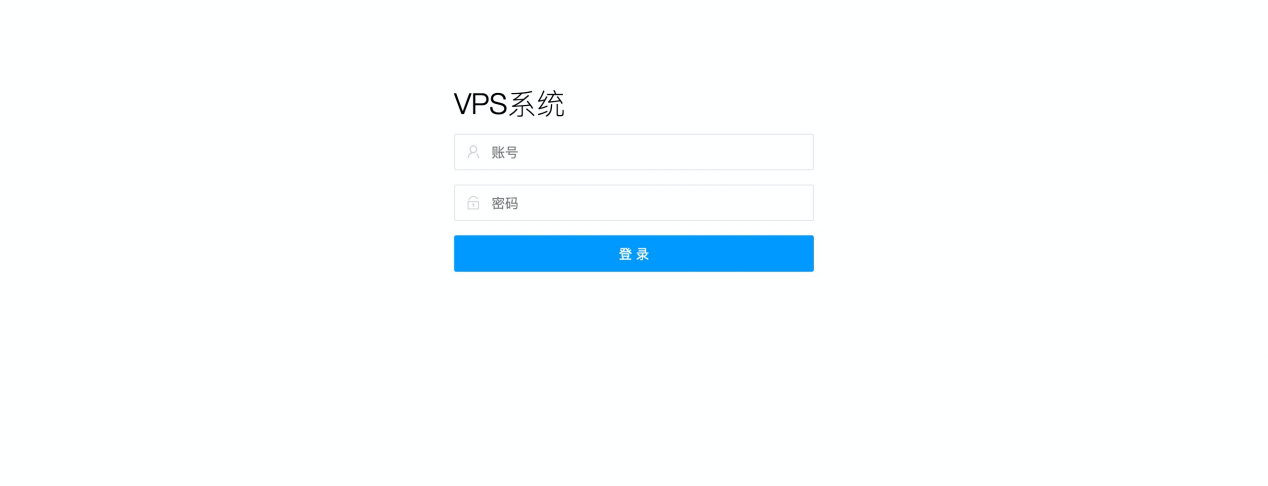 